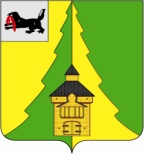 АДМИНИСТРАЦИЯ  НИЖНЕИЛИМСКОГО  МУНИЦИПАЛЬНОГО  РАЙОНАМесто проведения: 
г. Железногорск-Илимский
здание администрации района, 
(зал заседаний, 2 этаж)
23 мая 2023 года
время: 15.00 час.Расширенное заседание Совета по вопросам межнациональных и межконфессиональных отношений при мэре Нижнеилимского муниципального района с участием членов Координационного совета по патриотическому воспитанию граждан, образовательных и общественных организаций,  на тему: «Патриотическое воспитание - как основа сохранения народного единства» ПОВЕСТКА:Приветственное словоРоманов Максим Сергеевич – мэр Нижнеилимского муниципального района – председатель Совета по межнациональным и межконфессиональным отношениям;2. Патриотическое воспитание - как духовная основа национальной безопасности РоссииПирогова Татьяна Константиновна – заместитель мэра района по социальной политике – заместитель председателя Совета по межнациональным и межконфессиональным отношениям при мэре района3. О работе с молодежью по недопущению распространения экстремистской идеологии, идей национального и религиозного экстремизма в молодежной средеГуркова Наталья Анатольевна – ведущий инспектор по молодежной политике ОКСДМ4. О проведении профилактической работы религиозными организациями, осуществляющими деятельность на территории района, направленной на противодействие экстремизму в молодежной средеДокладчики: руководители религиозных организаций района:1. Макаров Станислав Георгиевич – настоятель местной религиозной организации православного Прихода храма в честь Рождества Христова п. Рудногорск Нижнеилимского района Иркутской области Братской Епархии Русской Православной Церкви (Московский Патриархат)2. Желноваков Федор Иванович – старший пастор местной религиозной организации христиан веры евангельской «Нижнеилимская церковь Святой Троицы».5. Об участии общественных организаций в решении задач патриотического воспитания жителей района, профилактике гражданского противостояния в условиях проводимой специальной военной операции на территории УкраиныНовикова Надежда Васильевна -председатель районного Совета ветеранов Нижнеилимского района 	6. Патриотическое воспитание средствами культуры - как путь нравственного оздоровления нашего общества   Ильина Екатерина Петровна - начальник отдела по культуре, спорту и делам молодежи;7. Юнармейское движение - как основа духовно-нравственного развития детей, воспитательной системы классного коллективаДокладчики: Васюшкин Николай Юрьевич – педагог-организатор Центра развития творчества и юношества им.И.Замаратского;Шаталова Павлина Васильевна – заместитель директора по учебной части Центра развития творчества и юношества им.И.Замаратского.8. Формирование чувства патриотизма, дружбы народов у дошкольников в различных видах деятельностиЧапская Татьяна Эрнстовна – главный специалист по дошкольному образованию Департамента образования администрации Нижнеилимского муниципального района 9. РазноеР.S. Выступление докладчиков не более 5-10 минутЗаместитель мэра района
по социальной политике                                                  Т.К.Пирогова